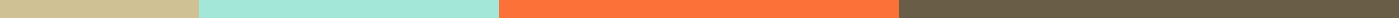 Yoga Waiver Form for Students
Section 1: Student InformationStudent Name: _______________________School/University: _______________________Major/Year: _______________________Section 2: Physical ReadinessGeneral Health Status: _______________________Limitations: _______________________Section 3: Liability WaiverComprehensive waiver covering all aspects of student participation.Section 4: Consent to Participate[Checkbox] I am aware of my physical limits...Signature Section:Student’s Signature: _______________________Date: _______________________